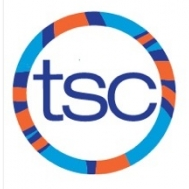 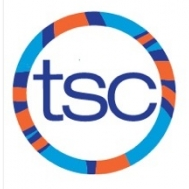 Parent Meeting – TBA SUNDAYMONDAYTUESDAYWEDNESDAYTHURSDAYFRIDAYSATURDAY1415166:00-7:30pm Central Tech First Practice 176:00-7:30pm Jarvis 18196:00-7:30pm Central Tech 202122 236:00-7:30pm Central Tech 246:00-7:30pm Jarvis 25266:00-7:30pm Central Tech 279:00-11:00am Harbord New Member Orientation 10:00am UT 282930 6:00-7:30pm Central Tech 16:00-7:30pm Jarvis 236:00-7:30pm Central Tech 49:00-11:00am Harbord Blue & White Meet3:00-6:00pm UT 